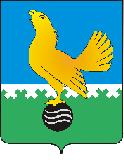 МУНИЦИПАЛЬНОЕ ОБРАЗОВАНИЕгородской округ Пыть-ЯхХанты-Мансийского автономного округа-ЮгрыАДМИНИСТРАЦИЯ ГОРОДАП О С Т А Н О В Л Е Н И ЕО внесении изменений в постановление администрации города от 29.12.2014 № 323-па «Об утверждении Порядка ведения реестра расходных обязательств муниципального образования городской округ город Пыть-Ях» (с изм. от 07.09.2015 № 251-па)В соответствии с Уставом города Пыть-Яха, в целях приведения в соответствие с положениями бюджетного законодательства, внести в постановление администрации города от 29.12.2014 № 323-па «Об утверждении Порядка ведения реестра расходных обязательств муниципального образования городской округ город Пыть-Ях» следующие изменения:1. В заголовке и по тексту постановления и приложения слова «городской округ город Пыть-Ях» в соответствующих падежах заменить словами «город Пыть-Ях» в соответствующих падежах.2. В приложении к постановлению:2.1. Пункт 3 изложить в новой редакции: «- расходные обязательства - обусловленные законом, иным нормативным правовым актом, договором или соглашением обязанности муниципального образования или действующего от его имени казенного учреждения предоставить физическому или юридическому лицу, иному публично-правовому образованию, субъекту международного права средства из соответствующего бюджета;- реестр расходных обязательств городского округа - свод реестров расходных обязательств главных распорядителей средств бюджета городского округа, используемый при составлении проекта бюджета; - реестр расходных обязательств главного распорядителя средств бюджета городского округа - ведущийся главным распорядителем средств бюджета городского округа свод (перечень) законов, иных нормативных правовых актов Российской Федерации, автономного округа, муниципальных правовых актов, обусловливающих публичные нормативные обязательства и (или) правовые основания для иных расходных обязательств с указанием соответствующих положений (статей, частей, пунктов, подпунктов, абзацев) законов, иных нормативных правовых актов, муниципальных правовых актов с оценкой объемов бюджетных ассигнований, необходимых для исполнения включенных в реестр обязательств;- бюджетные ассигнования на исполнение действующих расходных обязательств городского округа - ассигнования, состав и (или) объем которых обусловлены законами, нормативными правовыми актами (муниципальными правовыми актами), договорами и соглашениями, не предлагаемыми (не планируемыми) к изменению в текущем финансовом году, в очередном финансовом году или в плановом периоде, к признанию утратившими силу либо к изменению с увеличением объема бюджетных ассигнований, предусмотренного на исполнение соответствующих обязательств в текущем финансовом году, включая договоры и соглашения, заключенные (подлежащие заключению) получателями бюджетных средств во исполнение указанных законов и нормативных правовых актов (муниципальных правовых актов);- бюджетные ассигнования на исполнение принимаемых расходных обязательств городского округа - ассигнования, состав и (или) объем которых обусловлены законами, нормативными правовыми актами (муниципальными правовыми актами), договорами и соглашениями, предлагаемыми (планируемыми) к принятию или изменению в текущем финансовом году, в очередном финансовом году или в плановом периоде, к принятию либо к изменению с увеличением объема бюджетных ассигнований, предусмотренного на исполнение соответствующих обязательств в текущем финансовом году, включая договоры и соглашения, подлежащие заключению получателями бюджетных средств во исполнение указанных законов и нормативных правовых актов (муниципальных правовых актов);- текущий финансовый год - год, в котором осуществляется исполнение бюджета, составление и рассмотрение проекта бюджета на очередной финансовый год (очередной финансовый год и плановый период);- очередной финансовый год - год, следующий за текущим финансовым годом;- плановый период - два финансовых года, следующие за очередным финансовым годом;- отчетный финансовый год - год, предшествующий текущему финансовому году.Иные термины и понятия, используемые в настоящем Порядке, применяются в значениях, установленных Бюджетным кодексом Российской Федерации, иными нормативными правовыми актами Ханты-Мансийского автономного округа - Югры, муниципальными правовыми актами города Пыть-Яха».2.2. Пункт 6.1.1 исключить.2.3. В пункте 6.2.1 исключить слова «в соответствии с методическими материалами и указаниями комитета по финансам администрации города».2.4. В пункте 8 исключить слова «, в соответствии с методическими указаниями комитета по финансам администрации города».3. Отделу по внутренней политике, связям с общественными организациями и СМИ управления по внутренней политике (А.С. Федорова) опубликовать постановление в печатном средстве массовой информации «Официальный вестник» и дополнительно направить для размещения в сетевом издании в информационно-телекоммуникационной сети «Интернет» - pyt-yahinform.ru.4.	Отделу по обеспечению информационной безопасности (А.А. Мерзляков) разместить постановление на официальном сайте администрации города в сети Интернет.5. Настоящее постановление вступает в силу после его официального опубликования.6.	Контроль за выполнением постановления возложить на заместителя главы города – председателя комитета по финансам.Глава города Пыть-Яха		А.Н. Морозов 